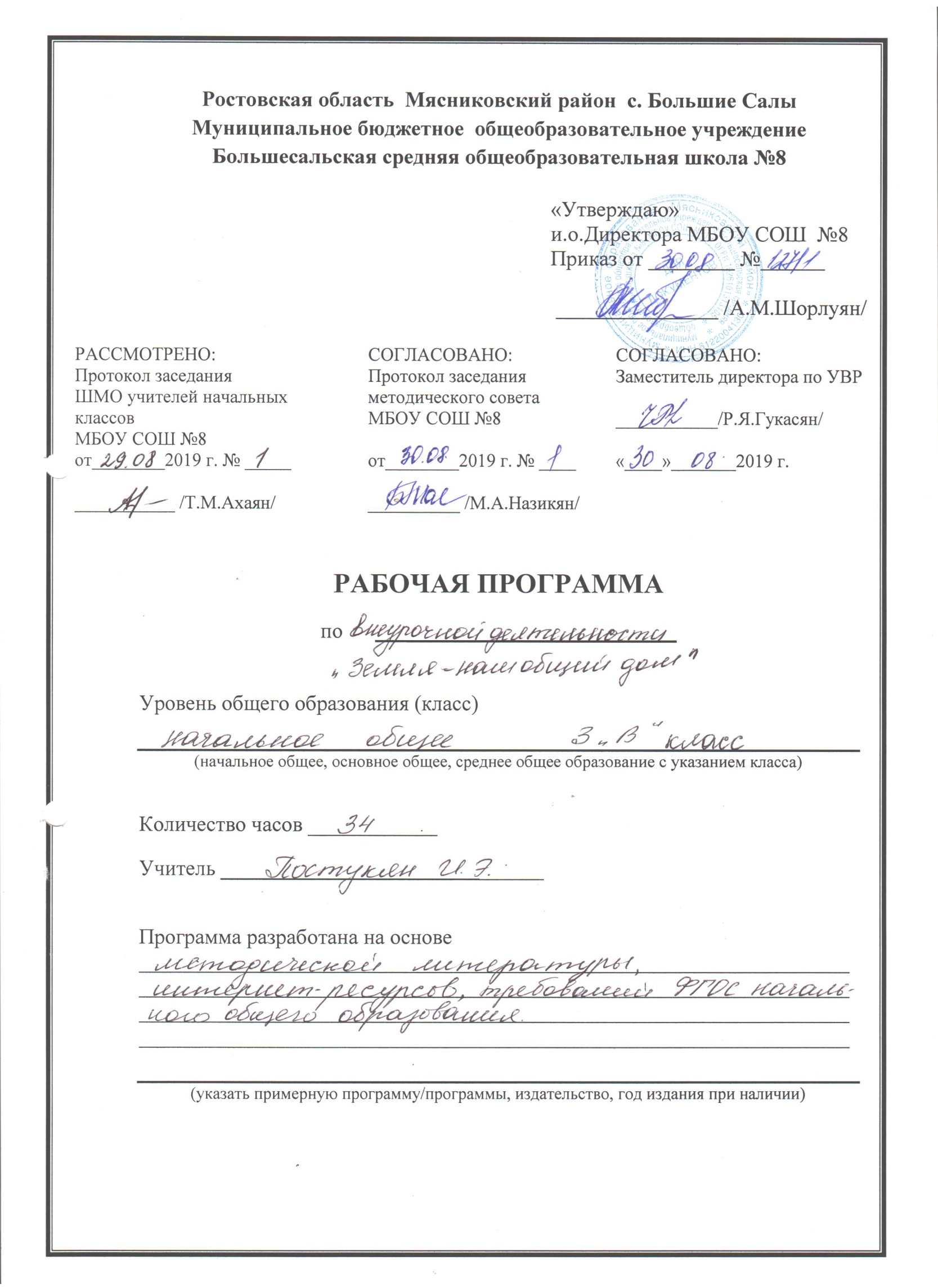                                        Пояснительная записка.Программа по внеурочной деятельности «Земля наш общий дом» составлена на основе методической литературы, интернет-ресурсов, рекомендаций по оформлению программ внеурочной деятельности в рамках реализации ФГОС НОО. Цель программы: формирование у воспитанников на интеллектуальной и эмоционально-чувственной основе сознательного, нравственно-этического отношения к окружающей среде.Задачи программы:Образовательные:Сформировать систему эколого-биологических знаний.Сформировать знания о многообразии живых форм родного края.Обогатить общий и сформировать тематический словарный запас.Сформировать трудовые знания, умения, навыки, закрепить на практике.Развивающие:Развивать способности чувствовать красоту природы и выражать эмоции.Развивать индивидуальные способности детей.Развивать любознательность, как основу познавательной деятельности.Развивать умения: самостоятельно приобретать, анализировать, синтезировать, применять знания, планировать свою деятельность, ориентироваться в заданииВоспитательные:Сформировать потребности экологически целесообразного поведения и деятельности человека.Сформировать чувства красоты природы при изготовлении поделок.Сформировать чувство ответственности за инструменты, оборудование кабинета.Прививать любовь к труду, учить доводить до конца начатое дело.Предполагаемые результаты реализации программы.Результаты изучения курса представлены следующим образом:предметные;метапредметные;личностные.Личностными результатами являются:интерес к познанию мира природы;потребность к осуществлению экологически сообразных  поступков;осознание места и роли человека в биосфере как существа биосоциального;преобладание мотивации гармоничного взаимодействия с природой с точки зрения экологической допустимости;установка на безопасный здоровый образ жизни.Метапредметными результатами являются:способность регулировать собственную деятельность, направленную на познание окружающей действительности и внутреннего мира человека;способность осуществлять информационный поиск для выполнения учебных задач;осознание правил и норм взаимодействия со взрослыми и сверстниками в сообществах разного типа;способность работать с моделями изучаемых объектов и явлений окружающего мира.Предметными результатами являются:усвоение первоначальных сведений о сущности и особенностях объектов, процессов и явлений, характерных для природной действительности;владение базовым понятийным аппаратом (доступным для осознания младших школьников), необходимым для дальнейшего образования в области естественно – научных дисциплин;умение наблюдать, исследовать явления окружающего мира, выделять характерные особенности природных объектов, описывать и  характеризовать факты и события, происходящие в природе.3.Содержание программы1.  Тайны за горизонтом (2 ч).Кто открыл Австралию? Существует ли жизнь в Антарктиде?Где родина фигового дерева?Жили-были динозавры... и не только они (7 ч)Голубые лягушки. Когда появились первые рептилии? Какими были первые рыбы?Как улитка строит свой панцирь? Что такое ледниковый период? Как нашли ископаемого мамонта?Что такое меловые отложения?Экскурсия.	 2.Загадки растений (3 ч).Растения - путешественники?(Что такое эвкалипт?)Кактусы. Эдельвейс, водяной орех, сон-трава, кувшинка белая, купальница европейская, ландыш, колокольчики и др.Лекарственные растения (например, валериана, плаун, пижма, подорожник, тысячелистник, пастушья сумка, птичья гречишка), их важнейшие свойства, правила сбораОхрана лекарственных растений.Почему оливу называют деревом мира?(3часа) Рекомендуемые внеурочные экскурсии: в природу для знакомства с местной флорой3.  Эти удивительные животные (6 ч).«Речные лошади» (бегемоты, среда их обитания.) Выхухоль. Красная книга краснодарского края.. Разумные дельфины. Посещение дельфинария.4.  Планета насекомых (2 ч).Обладают ли кузнечики слухом? Почему комар считается злейшим врагом человека?Муравьи и их квартиранты. Какие из бабочек имеют хвостики и крылышки?рассматривание насекомых в коллекциив краеведческий или зоологический музей для ознакомления с энтомологическими коллекциями.5.  Загадки под водой и под землей (3 ч).Что такое ракушка-прилипала? Как передвигается осьминог?Что такое насекомоядные растения? Что называют гейзерами? Почему вода в гейзерах горячая? Может ли вода течь в гору? Почему некоторые животные выглядят как растения?6. Животные-рекордсмены (2 ч).Интересные сведения о животных и их особенностях.7 . Тайны за горизонтом (4 ч).Атлантида – сказка или реальность. Что такое водопад? Как образовалось Чёрное и Каспийское моря? Что такое семь чудес света?8.  Тайны камней (8 ч).Дольмены – что это? Откуда взялись алмазы?Экскурсия в Танаис.                                               Календарно-тематический план программы№ п/пчасыТемыХарактеристика деятельности учащихсяДатапланДата факт№ п/пчасыТемыХарактеристика деятельности учащихсяДатапланДата фактТайны за горизонтом 2чТайны за горизонтом 2чТайны за горизонтом 2чТайны за горизонтом 2чТайны за горизонтом 2чТайны за горизонтом 2ч11Кто открыл Австралию? Развитие умения ориентироваться в разнообразных способах решения задач, проводить сравнение, строить логическое рассуждение, оценивать правильность выполнения действий.5.0921Существует ли жизнь в Антарктиде?Где родина фигового дереваФормирование умения правильно использовать  монологическую речь для решения  различных задач в сотрудничестве с учителем, формирование собственной позиции12.09Жили-были динозавры... и не только они 7чЖили-были динозавры... и не только они 7чЖили-были динозавры... и не только они 7чЖили-были динозавры... и не только они 7чЖили-были динозавры... и не только они 7чЖили-были динозавры... и не только они 7ч31Когда появились первые рептилии? Какими были первые рыбы?Развитие умения ориентироваться в разнообразных способах решения задач, проводить сравнение, учитывать разные мнения, стремиться к сотрудничеству, адекватно воспринимать предложения и оценку учителя, товарищей.19.0941Как улитка строит свой панцирь?Формирование умения правильно использовать  монологическую речь для решения  различных задач в сотрудничестве с учителем, формирование26.0951Что такое ледниковый период?Воспитание позитивного отношения к школе, следование в поведении моральным нормам и этическим требованиям3.1164Как нашли ископаемого мамонтаЭкскурсия в музей.Формирование умения правильно использовать  монологическую речь для решения  различных задач в сотрудничестве с учителем, формирование собственной позиции.10.1017.1024.107.11Загадки растений 3 чЗагадки растений 3 чЗагадки растений 3 чЗагадки растений 3 чЗагадки растений 3 чЗагадки растений 3 ч71Растения - путешественники? (Что такое эвкалипт?)Кактусы. Эдельвейс, водяной орех, сон-трава, кувшинка белая и др.	Развитие умения ориентироваться в разнообразных способах решения задач, проводить сравнение, учитывать разные мнения, стремиться к сотрудничеству, адекватно воспринимать предложения и оценку учителя, товарищей.14.1181Лекарственные растения (например, валериана, плаун, пижма, подорожник, тысячелистник, пастушья), их важнейшие свойства, правила сбора.Развитие умения ориентироваться в разнообразных способах решения задач, проводить сравнение, строить логическое рассуждение, оценивать правильность выполнения действий.21.1191Охрана лекарственных растений.Почему оливу называют деревом мира?Воспитание позитивного отношения к школе, следование в поведении моральным нормам и этическим требованиям28.11                                                               Эти удивительные животные 6ч                                                               Эти удивительные животные 6ч                                                               Эти удивительные животные 6ч                                                               Эти удивительные животные 6ч                                                               Эти удивительные животные 6ч                                                               Эти удивительные животные 6ч101«Речные лошади» (бегемоты, среда их обитания.) Выхухоль.Формирование умения правильно использовать  монологическую речь для решения  различных задач в сотрудничестве с учителем, формирование собственной позиции5.12111Красная книга Ростовской областиРазвитие умения ориентироваться в разнообразных способах решения задач, проводить сравнение, учитывать разные мнения, стремиться к сотрудничеству, адекватно воспринимать предложения и оценку учителя, товарищей.12.12124Разумные дельфины. Посещение дельфинария.19.12-23.01Планета насекомых 2 чПланета насекомых 2 чПланета насекомых 2 чПланета насекомых 2 чПланета насекомых 2 чПланета насекомых 2 ч131Обладают ли кузнечики слухом? Почему комар считается злейшим врагомчеловека?Воспитание позитивного отношения к школе, следование в поведении моральным нормам и этическим требованиям30.01141Муравьи и их квартиранты. Какие из бабочек имеют хвостики и крылышки?Развитие умения планировать свои действия в соответствии с поставленной задачей и     условиями её реализации, учитывать характер сделанных ошибок6.02Загадки под водой и под землей 3 чЗагадки под водой и под землей 3 чЗагадки под водой и под землей 3 чЗагадки под водой и под землей 3 чЗагадки под водой и под землей 3 чЗагадки под водой и под землей 3 ч151Что такое ракушка-прилипала? Как передвигается осьминог?Формирование умения правильно использовать  монологическую речь для решения  различных задач в сотрудничестве с учителем, формирование13.02161Что называют гейзерами? Почему вода в гейзерах горячая? Может ли вода течь в гору? Воспитание позитивного отношения к школе, следование в поведении моральным нормам и этическим требованиям20.02171Что такое насекомоядные растения? Почему некоторые животные выглядят как растения?Воспитание позитивного отношения к школе, следование в поведении моральным нормам и этическим требованиям27.02                                                                Животные рекордсмены (2ч)                                                                Животные рекордсмены (2ч)                                                                Животные рекордсмены (2ч)                                                                Животные рекордсмены (2ч)                                                                Животные рекордсмены (2ч)                                                                Животные рекордсмены (2ч)182 чИнтересные сведения о животных и их особенностяхРазвитие умения ориентироваться в разнообразных способах решения задач, проводить сравнение, учитывать разные мнения, стремиться к сотрудничеству, адекватно воспринимать предложения и оценку учителя, товарищей.5.0312.03                                                                     Тайны за горизонтом(4ч)                                                                     Тайны за горизонтом(4ч)                                                                     Тайны за горизонтом(4ч)                                                                     Тайны за горизонтом(4ч)                                                                     Тайны за горизонтом(4ч)                                                                     Тайны за горизонтом(4ч)1Атлантида – сказка или реальностьРазвитие умения ориентироваться в разнообразных способах решения задач, проводить сравнение, строить логическое рассуждение, оценивать правильность выполнения действий.19.031Что такое водопад? Воспитание позитивного отношения к школе, следование в поведении моральным нормам и этическим требованиям2.041Как образовалось Чёрное и Каспийское моря?Развитие умения ориентироваться в разнообразных способах решения задач, проводить сравнение, учитывать разные мнения, стремиться к сотрудничеству, адекватно воспринимать предложения и оценку учителя, товарищей.9.041Что такое семь чудес света?Формирование умения правильно использовать  монологическую речь для решения  различных задач в сотрудничестве с учителем, формирование16.04                                                                  Тайны камней(5ч)                                                                  Тайны камней(5ч)                                                                  Тайны камней(5ч)                                                                  Тайны камней(5ч)                                                                  Тайны камней(5ч)                                                                  Тайны камней(5ч)1Дольмены – что это? Откуда взялись алмазы?Воспитание позитивного отношения к школе, следование в поведении моральным нормам и этическим требованиям23.04114Экскурсия в ТанаисФормирование умения правильно использовать  монологическую речь для решения  различных задач в сотрудничестве с учителем, формирование7.05-28.05Всего3434